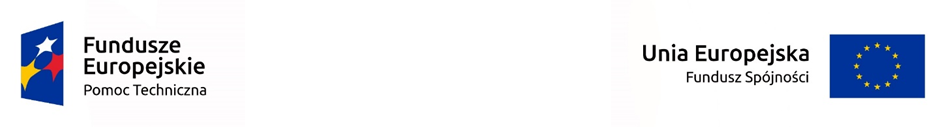 Załącznik Nr 3 do Zarządzenia Nr 164/2016 Wójta Gminy Sękowa z dnia 30 listopada 2016r. FORMULARZ ZGŁASZANIA UWAG DO PROJEKTU UCHWAŁY W SPRAWIE WYZNACZENIA OBSZARU ZDEGRADOWANEGO I OBSZARU REWITALIZACJI GMINY SĘKOWADla uniknięcia nieporozumień, prosimy Państwa o wskazanie numeru strony w "Diagnozie Społecznej" lub fragmentu terytorium gminy (działka, ulica), którego dotyczy zgłaszana uwaga. Prosimy o uzasadnienie swojego stanowiska. Zgłaszane uwagi, propozycje zapisówWypełniony formularz należy dostarczyć drogą korespondencyjną, bądź bezpośrednio do sekretariatu na adres: Urząd Gminy Sękowa 38 -307 Sękowa 252   lub pocztą elektroniczną na adres rewitalizacja@sekowa.pl. Dostępny jest również na platformie konsultacyjnej pod adresem www.konsultacje.sekowa.plWyrażam zgodę na przetwarzanie moich danych osobowych zawartych w niniejszym formularzu w celu przeprowadzenia konsultacji społecznych dotyczących projektu uchwały w sprawie wyznaczenia obszaru zdegradowanego i obszaru rewitalizacji w gminie Sękowa, zgodnie z Ustawą z dnia 29 sierpnia 1997 r. o ochronie danych osobowych (Tekst jednolity Dz. U. z 2014 r. poz. 1182 z późniejszymi zmianami). Dane będą przetwarzane do celów przeprowadzenia konsultacji społecznych w przedmiocie rewitalizacji, a także do sporządzenia podsumowania z poszczególnych form konsultacji, opublikowanego następnie na stronie BIP Urzędu Gminy Sękowa.IMIĘ I NAZWISKO LUB NAZWA PODMIOTUDANE KONTAKTOWE OSOBY LUB PODMIOTUTREŚĆ UWAGI WRAZ Z UZASADNIENIEM